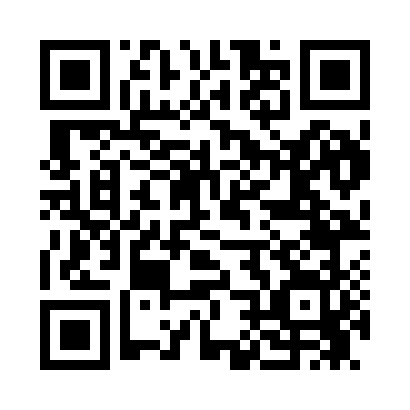 Prayer times for Red Bay, Alabama, USAMon 1 Jul 2024 - Wed 31 Jul 2024High Latitude Method: Angle Based RulePrayer Calculation Method: Islamic Society of North AmericaAsar Calculation Method: ShafiPrayer times provided by https://www.salahtimes.comDateDayFajrSunriseDhuhrAsrMaghribIsha1Mon4:205:4412:574:438:099:342Tue4:205:4512:574:438:099:333Wed4:215:4512:574:438:099:334Thu4:215:4512:574:438:099:335Fri4:225:4612:574:438:089:326Sat4:235:4712:574:448:089:327Sun4:235:4712:584:448:089:328Mon4:245:4812:584:448:089:319Tue4:255:4812:584:448:089:3110Wed4:255:4912:584:448:079:3011Thu4:265:4912:584:448:079:3012Fri4:275:5012:584:448:079:2913Sat4:285:5112:584:448:069:2914Sun4:295:5112:594:458:069:2815Mon4:295:5212:594:458:059:2716Tue4:305:5212:594:458:059:2717Wed4:315:5312:594:458:049:2618Thu4:325:5412:594:458:049:2519Fri4:335:5412:594:458:039:2420Sat4:345:5512:594:458:039:2421Sun4:355:5612:594:458:029:2322Mon4:365:5612:594:458:019:2223Tue4:375:5712:594:458:019:2124Wed4:385:5812:594:458:009:2025Thu4:395:5912:594:447:599:1926Fri4:405:5912:594:447:599:1827Sat4:406:0012:594:447:589:1728Sun4:416:0112:594:447:579:1629Mon4:426:0112:594:447:569:1530Tue4:436:0212:594:447:559:1431Wed4:446:0312:594:447:559:13